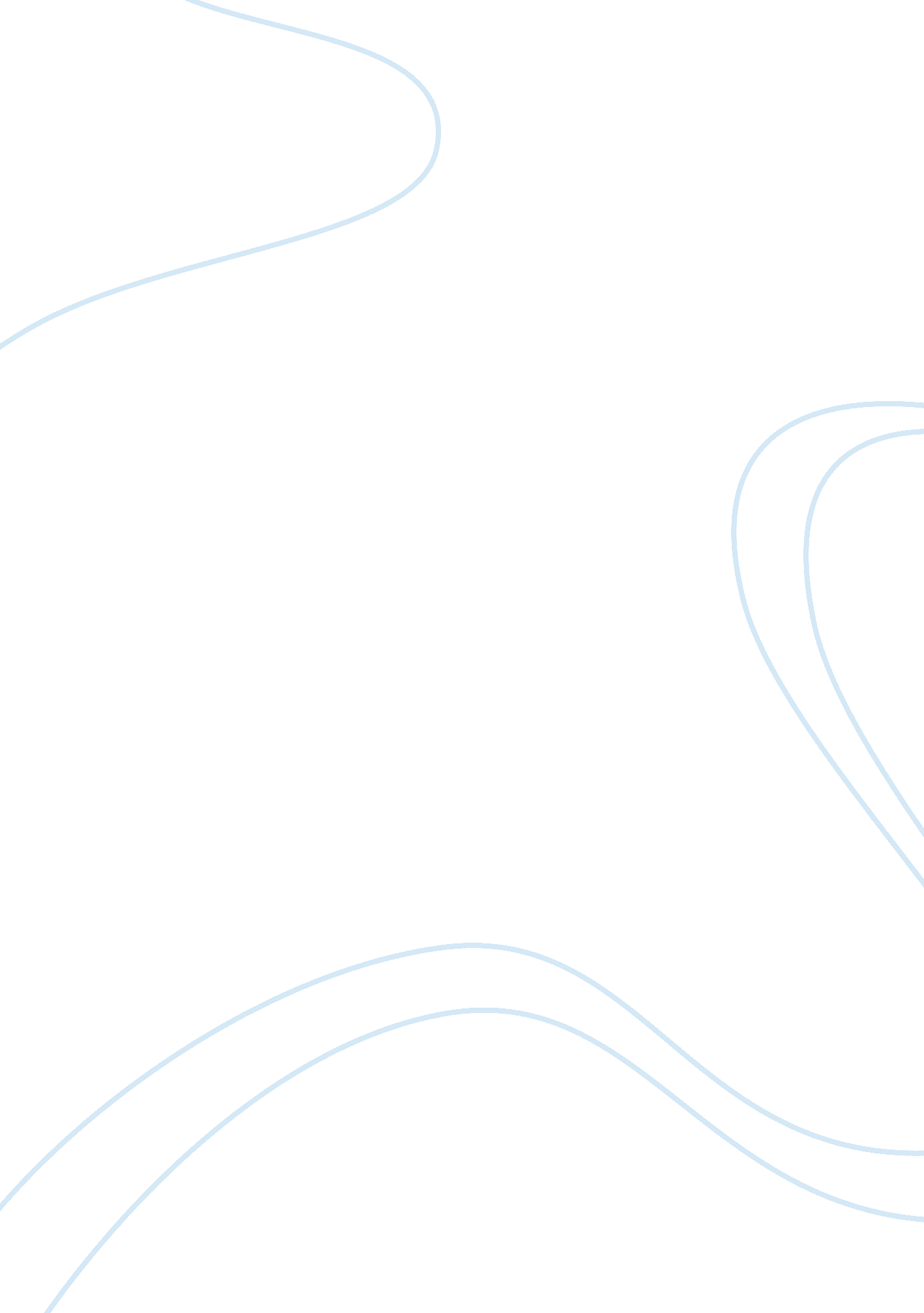 Vincent van gogh – his biography and paintingsLiterature, Autobiography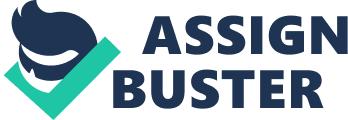 Vincent van Gogh was an interesting man. Vincent van Gogh had one of the strongest impacts on the art world in the sass. He was not recognized until his death and he sold only one painting when he was alive. This painting was " The Red Vineyard". Van Gogh suffered from mental illness anddepression. No one knows how he got them but these illnesses have made his art better. He used his emotions and depression in his artwork. Every single piece of his depicts his depression and sorrow. Vincent van Gogh has impacted the world with his paintings. He was a post-impressionist minter whose work, notable for its beauty, emotion and color, highly influenced 20th- century art. "(www. Biography. Com/people/Vincent-van-Gogh-951 5695, Unknown Author) Most people know him for his famous painting " Starry Night". Van Gogh has left his mark on the world and art itself. Vincent van Gogh was born on March 30, 1853 in Holland. As a child van Gogh had a very normal life. He grew up in the village of Grotto Evader. His parent's were Theodore, who was a Protestant minister, and Anna Cornelia van Gogh. Vincent was named after his older brother who died when he was born. His mother never got over her first son's death and never grew to love van Gogh. When he was young, he started forming mental problems. Van Gogh had two brothers and three sisters. Their names were Thee and Core and Elisabeth, Anna and WI. Vincent was the oldest of hisfamily. He loved all of his siblings but he grew the strongest relationship with his brother Thee. When he was a child, his mother taught all the children how to draw and paint with watercolors. She also taught them how to love theenvironmentand the outdoors. Vincent loved the outdoors and would always go on walks. On these walks, he would come across the cemetery and in the cemetery was Baby Vincent grave. The site of seeing his own name and birthday on the grave frightened van Gogh. Whenever he saw this he would think about how perfect his older brother was and how he will never reach that status and how he will fail. Vincent van Gogh went to school like any other kid in the sass but because of financial problems, he had to drop out and start working. When he was 16, he started working at the Hogue gallery which was run by Gospel and Company. His Uncle Cent, who was an art dealer himself, got him a Job. Being away from his family, van Gogh was at the height of his life. He started to gain more knowledge in every aspect. He began to read many books and he learned how to speak French, English and German. Vincent worked there for six years and on his fourth year at Gospel and Company, he transferred to London, England. When he was 20 years old, he fell in love with his landlady's daughter. Her name was Egg©nine Layer. Van Gogh asked her to marry him but he was turned down and rejected. She said that she was already secretly engaged. Vincent van Gogh was infuriated by this. He threw away all of his books side the Bible and decided to devote himself to God. At work, Vincent started to argue and fight with his coworkers and the customers. When he turned 23, he was fired from Gospel and Company. He then decided to go to school to become a minister like his father. Van Gogh was very tough on himself and whenever he studied wrong, he would punish himself. These punishments would be starving himself or staying outside for the night in the cold. He was very stubborn and he refused to take one of the exams. No schools would take him because of his stubbornness and his refusal. Van Gogh still believed that he was meant to be a minister so went to preach to the miners of Baronage. While he was there, he sketched most of the things he saw. He gave his house to a sick woman and slept in a shack. He helped the miners but while he was helping them, he was suffering. The miners called him the Christ of the coalmines. Vincent van Gogh got pleasure from suffering. He felt that when he suffered, he was taking some ones hurt away from them. The church felt that the Job wasn't safe for him so they let him go. Van Gogh had no place to live and had nomoney. He thought of himself as afailureand he would always look at the sketches of the miners and wonder how he could help people like that. He then decided that he wasn't going to help them by being a minister, he was going to help them through his art. He decided to become an artist. Even though he had no artistic training, he gave everything his all. Vincent wrote to his brother Thee, asking him for some support. Thee agreed and Vincent moved back to Holland. At the age of 28, he finished his first oil painting. Thee was a respected art dealer at Gospel and Company so every painting van Gogh would make, he would end it to Thee. Dan Gogh then fell in love with his cousin, Kate. Her husband had just passed away and she was grieving his death. Van Gogh asked her for her hand in marriage but she denied. She then ran away from Vincent but, like last time, he could not take no for an answer. He chased after her back to her home in Amsterdam. Van Gogh talked to her family and they explained to him that she didn't want that relationship. His family was very disgusted with him for his actions. Vincent did not want to live at home anymore so he moved to the capital city of South Holland, The Hogue. In the city, he met Classic Maria Horn. She was an alcoholic and a prostitute and Vincent soon fell in love with her. She also had a four-year-old girl and was pregnant. She became sick and stopped prostituting. Because she could not work anymore, she was Vincent model for all of his paintings. In 1882, Vincent van Gogh found out he had syphilis. Classic started work again and Vincent became very depressed. They started fighting and Vincent depression got worse. Van Gogh left Classic and moved to Drenched. If he didn't leave Classic, his family would cut him off and not support him with any money. In Drenched, he began to paint the people and the landscape. This is where he finished his first painting. " Fulfilling his desire to paint figures, and 1885 van Gogh completed his first major work, The Potato Eaters which proved a unknown author) Thee received " The Potato Eaters" and said it was too gloomy and dark. Thee said that the dark colors that Vincent used were not popular anymore. People in art started using bright colors and boldness which was called Impressionism. Van Gogh decided to go to the Academy of fine arts in Antwerp. He discovered Japanese art and really admired it. He learned a lot in art school but decided that it wasn't for him and moved to France. In France, van Gogh started painting like the other Impressionists. He was invited into a circle of Impressionist artists. This group consisted of Claude Monet, Camille Pissarro, Edgar Degas, and Georges Serrate. Vincent began to use a brighter palette in all of his art pieces. Impressionist artists would only paint when the light was perfect and when they were in the mood. Vincent felt that it didn't matter and he would paint all day in any type of light. He also created the technique of using small and short brushstrokes. Vincent van Gogh created a new type of art, which was Post- Impressionism. He put more emotion in his art and was more experimental with his paintings and his techniques. Painting was the only thing that kept him sane most of the time. Van Gogh felt that he was more dedicated than the other artists. He and his artist friends would pose for each other to save money. They dedicated themselves to art and nothing else. In 1886, Vincent became very interested in Japanese prints. For two years, he painted like the Japanese. He moved into this yellow house in Arles because he was told the light was Just like Japan's. Vincent used his money for paint and notfood. He lived off of bread and coffee. At night you would drink absinthe which made him feel strange and start hallucinating. In the day Vincent would find himself eating paint and drinking turpentine. Vincent van Gogh started to go crazy. His brother was worried about him so he paid Vincent friend, David Gauguin, to watch after him. David was also an artist and they painted together but they would always fight. David lived with van Gogh for a month but couldn't take it anymore. After an argument, David walked out of the house and went on a walk. He didn't think anyone was with them but then he heard footsteps and Vincent was right behind him holding a knife. Van Gogh went home and later that night he paid for a prostitute named Rachel. Vincent head was bleeding and he handed Rachel a part of his ear. When he handed her part of his ear, he said " keep this object carefully" and walked back to his house. He was found by the police and they checked him into the hospital. Thee came to visit him and Vincent was suffering from loss of blood and seizures. Van Gogh was released from the hospital was all alone. David left the house ND Vincent became very depressed again. He tried to paint to make him feel better but it didn't work. The whole village of Arles made a complaint that van Gogh was a danger to the people in the town. Vincent was kicked out of Arles and checked into a clinic. Even though he was in the asylum, he still painted. He started to paint the hospital gardens and in November of 1889, he was asked to send in paintings to Brussels for an exhibit. He only sent six paintings and two of them were " Starry Night" and " Irises". Throughout those 10 years, van Gogh painted about 900 painting. Vincent mental problems seemed to be getting better so he left the clinic. Van Sago's nephew was born on January 31, 1890. His nephew was named after him and to think Thee and his wife, he made a painting for them. This painting was named " Blossoming Almond Tree" and it symbolizes new life. During that same time, Thee sold one of Vincent paintings for the first time. Van Gogh moved to the country in Avers and his depression began to get worse. On July 27, 1890, Vincent went on a walk to a wheat field and shot himself. The gunshot did not kill him instantly and he found his way back to his apartment. 